For the safety of everyone, please use hand sanitiserbefore entering.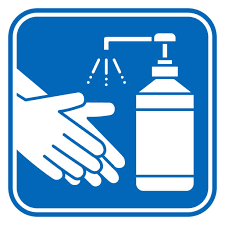 Do not enter if you feel unwell, or have a cough or you’re sneezing Social Distancing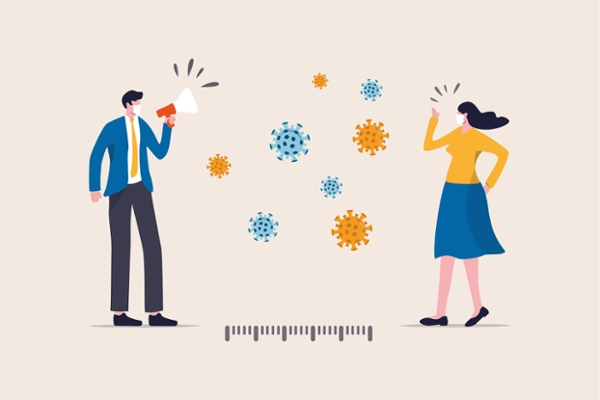 To protect our customers and staff at this time, we are actively managing the number of customers who can come into our premises at any one time. Please make sure you stand2m (6 feet) apartusing the marked lines on the floor.When at the front wait behind the line until called forward. Thank you for your understanding & co-operation.CUSTOMER NOTICEWhile queuing please keep 2 metres between yourself & theperson in front of you.Please wear a face mask as required by law. We aim to serve you as soon as possible.Please use contactless payment if you can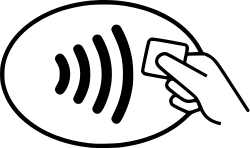  Contactless payment is now available for purchases up to £45